上海高校资助服务平台学生用户奖学金功能模块操作简介学生申请（网址http://xszz.scsa.org.cn/）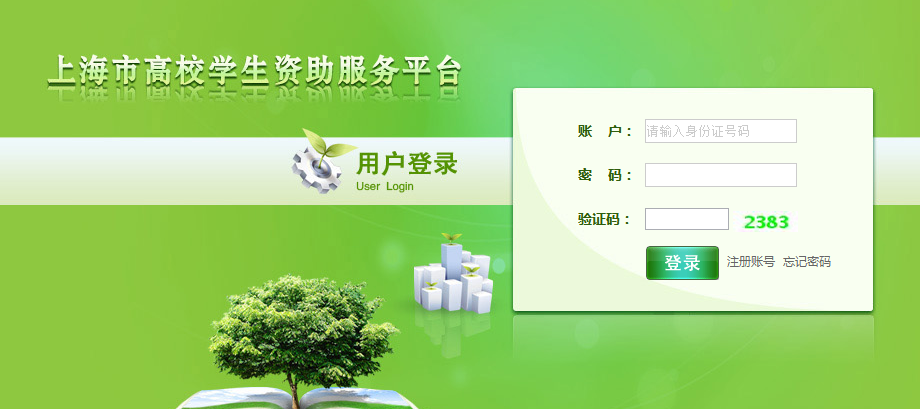 注册点击登录页面“注册账号”，进入注册页面；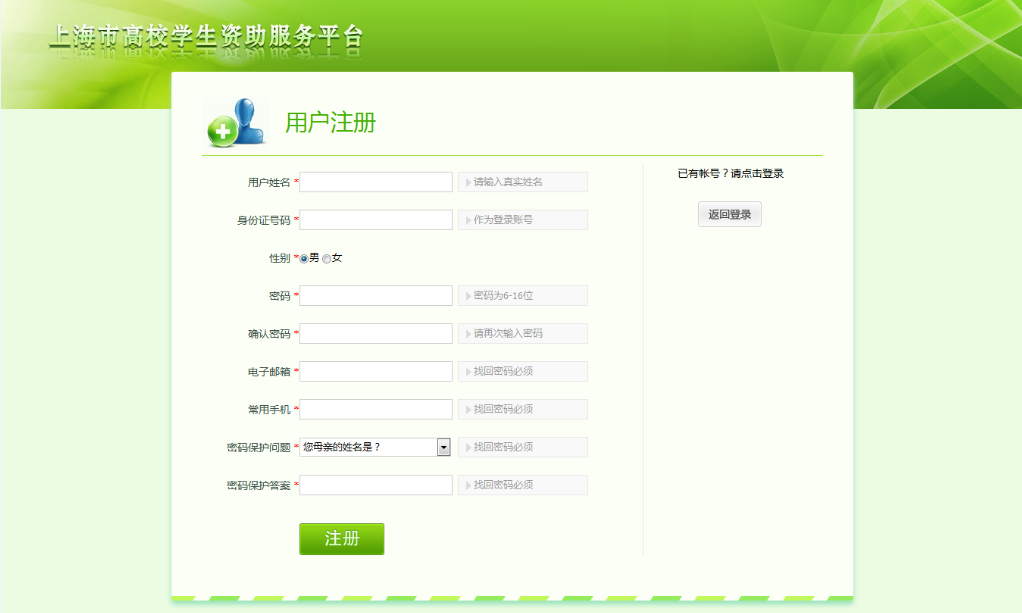 注册完后，页面自动跳转会登陆页面。登录输入账号（即身份证号码）和密码，登录系统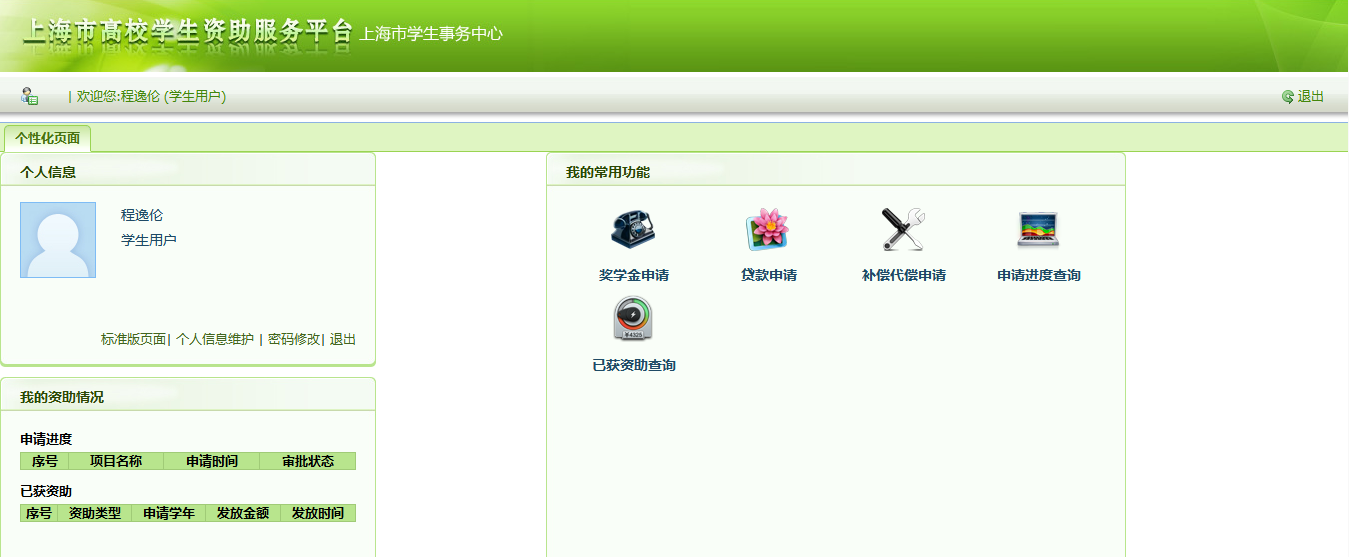 申请奖学金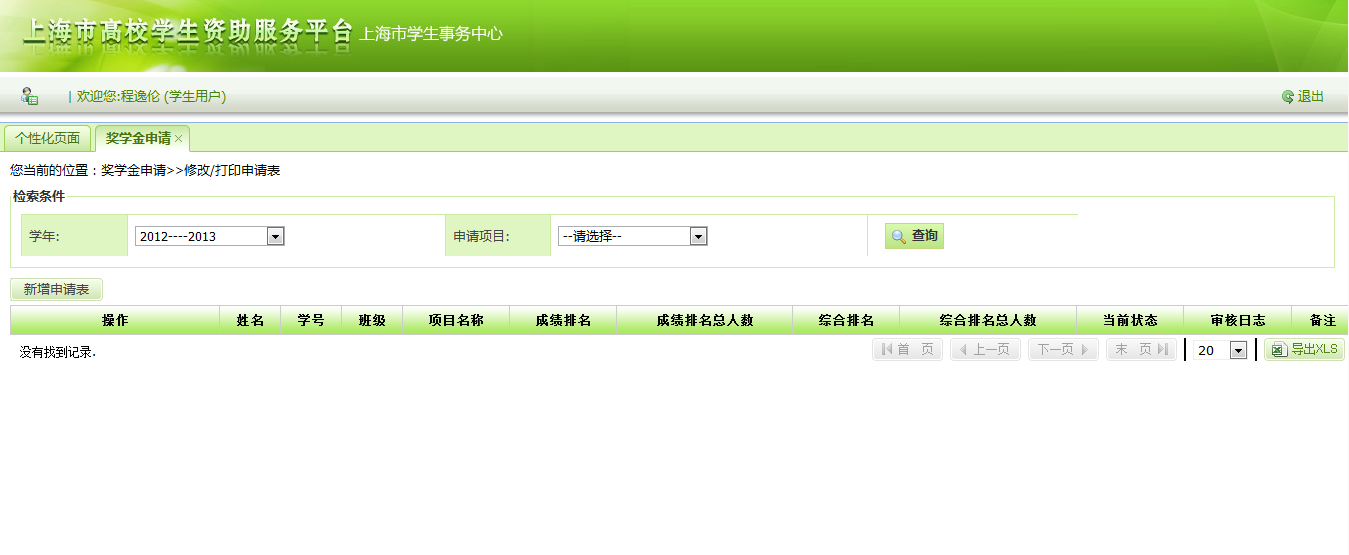 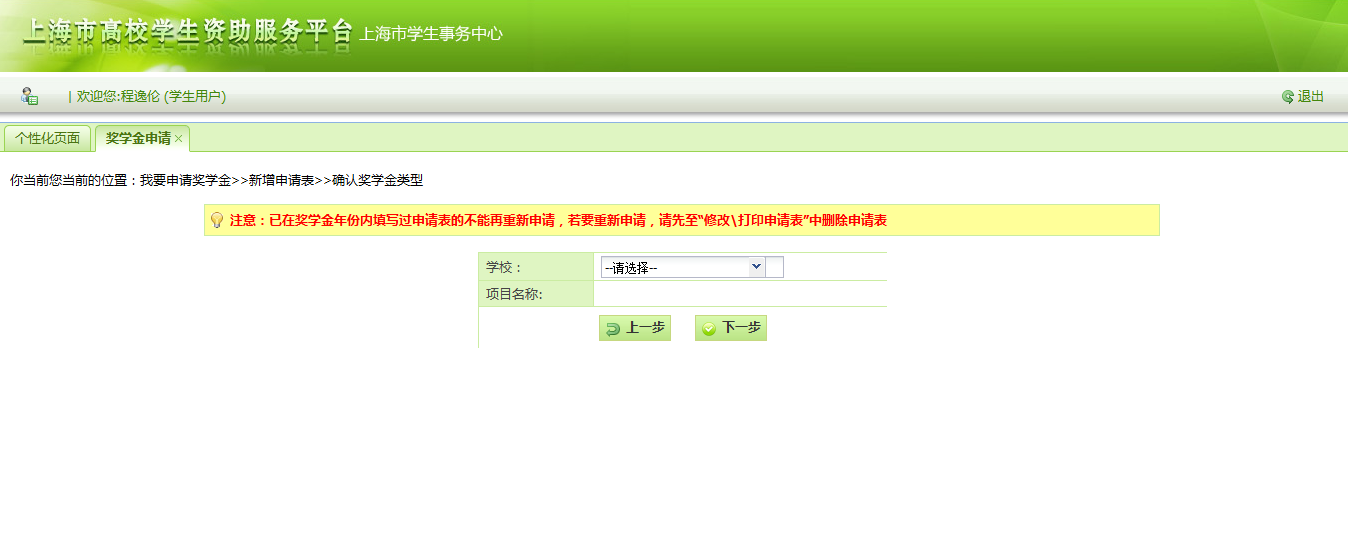 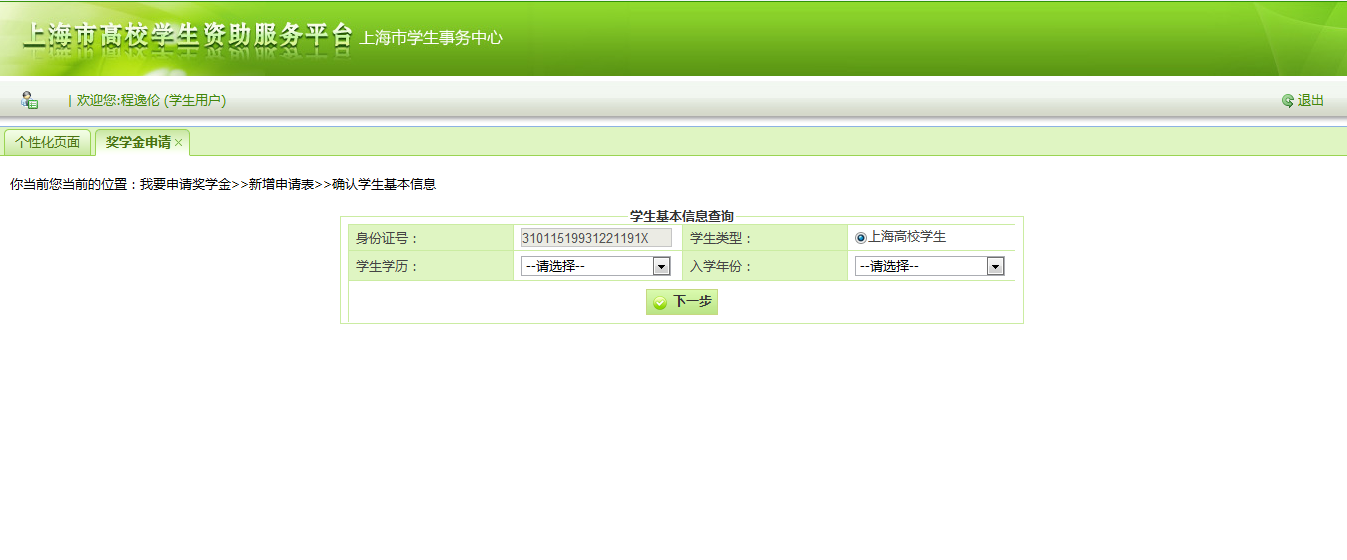 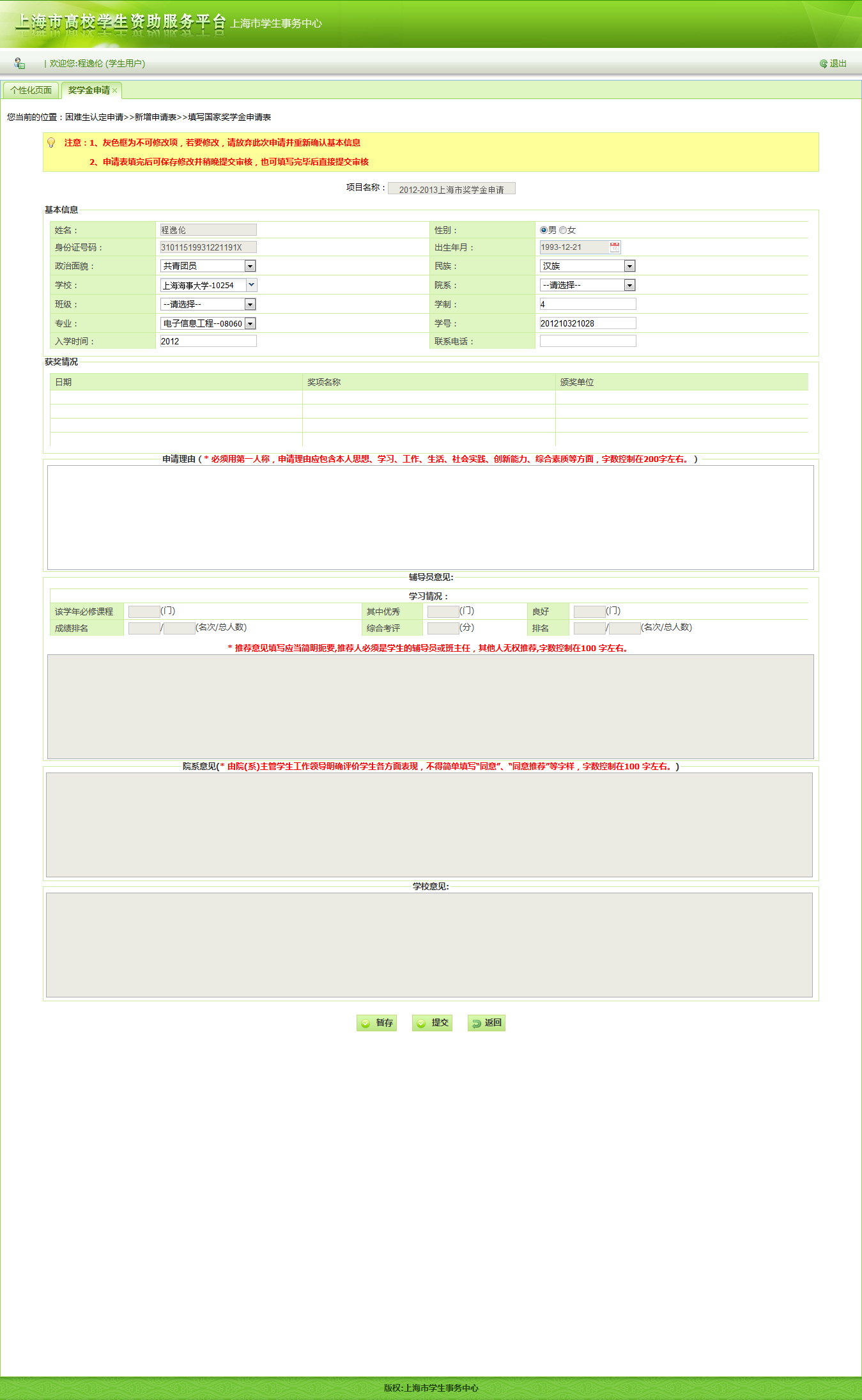 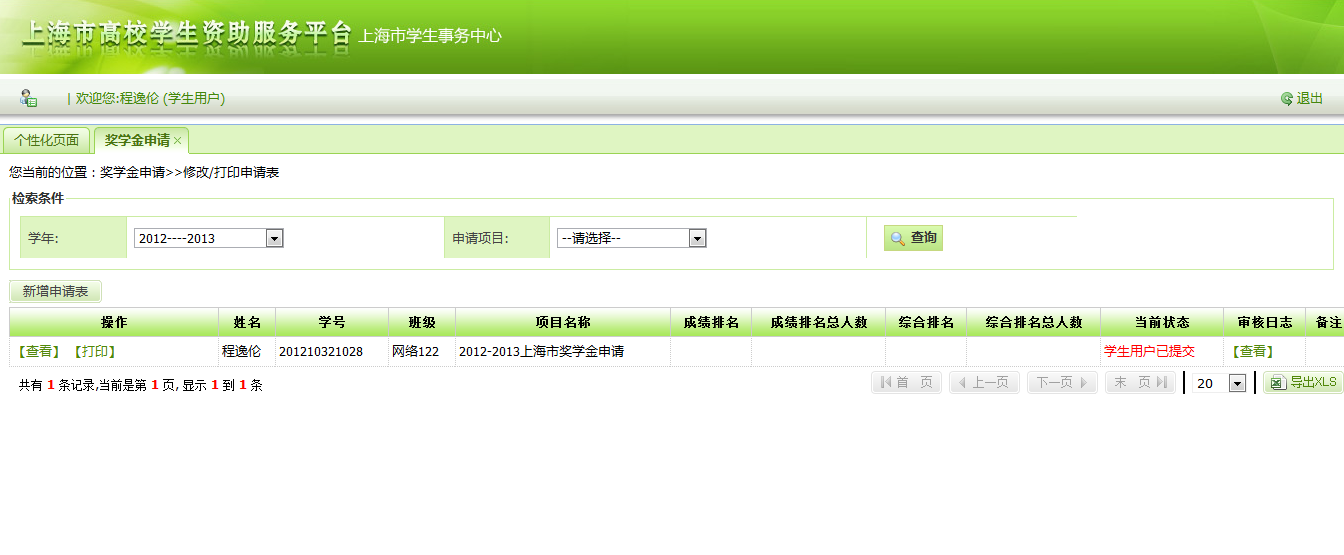 